тел. (843) 533-41-73 факс: (843) 533-41-73ОКПО 54440505 ОГРН 1027739263056ИНН 7705313252 КПП 166102001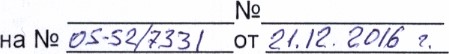 Оценка регулирующего воздействия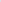 Уважаемый Айрат Дулфатович!В ответ на Ваше письмо (исх. № 05-52/7331 от 21.12.2016 года), мною рассмотрен проект Закона Республики Татарстан «О внесении изменения в статью 12 Закона Республики Татарстан «Об инвестиционной деятельности в Республике Татарстан» на предмет оценки эффективности регулирующего воздействия предлагаемой поправки.Я считаю, что данная поправка сужает виды инвестиционной деятельности, на которые распространяются налоговые льготы, и входит в противоречие с рядом статей закона (в который предлагается внести поправки).Статья 1, Закона Республики Татарстан «Об инвестиционной деятельности в Республике Татарстан» гласит: «Инвестициями являются денежные средства, ценные бумаги, иное имущество, в том числе имущественные права, иные права, имеющие денежную оценку, вкладываемые в объекты предпринимательской и (или) иной деятельности в целях получения прибыли и (или) достижения иного положительного эффекта»Статья 2, этого Закона РТ гласит: «Инвестиционная деятельность - это вложение инвестиций и осуществление практических действий в целях получения прибыли и (или) достижения иного положительного эффекта»Поправка. привязывающая начало инвестиционной деятельности к «разрешению на строительство». предусматривает налоговые льготы на инвестиционную деятельность связанную только со строительством для всех участников инвестиционной деятельности.В жизни, инвестиционная деятельность может начинаться с технического перевооружения, структурной перестройки и т.д.Согласуясь с целями, изложенными в пояснительной записке к проекту, логично было бы изложить поправку в виде отдельной статьи (в той редакции, которую предлагают авторы), не изменяя статью 12.Член Экспертного совета по оценке регулирующего воздействия, начальник конструкторского бюро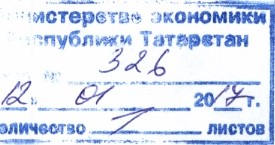 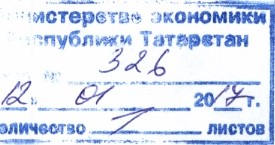 Казанского авиационного завода	им. СП. Горбунова-филиала ПАО «Туполев»	С.Ю.СиткоКазанский авиационный завод• им. СЛ. Горбунова -Заместителю министрафилиал ПАО «Туполев»экономики Республикиул. Дементьева, д. 1, г. Казань,	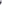 ТатарстанРеспублика Татарстан, 420127А.Д. Шамсиеву